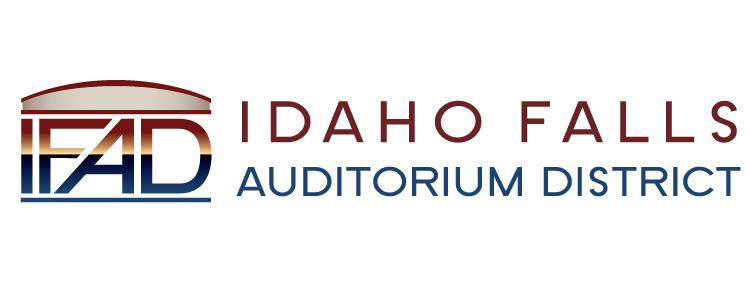 NOTICE POSTED PURSUANT TO IDAHO OPEN MEETING LAW CODE 74-204(2)Idaho Falls Auditorium DistrictA Special Meeting of the Board of Directorswill be held at the following location:IFAD Office 467 Constitution Way Idaho Falls, ID 83405Monday, March 25, 20196:30 PMNotice posted on or before March 23, 2019 at 6:30 PMDate and time subject to change